Подпись представителя команды                                                Подпись представителя команды                                   ______________________   (_______________________ )      ______________________   (____________________ )Судья          _______________________________________________________________________________________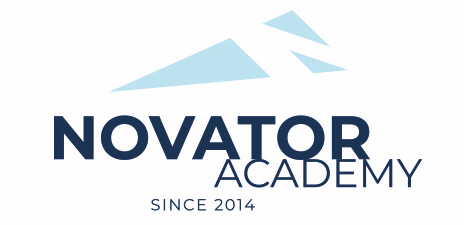 ПРОТОКОЛ  № 49Воз. категория  2011Стадион:    «Манеж стадиона Арена Химки»	«18» Октября 2020 г.   12:00      МФА 2010 - 2Футбольное дело Тверь31№ФИОСтМячиКарт№ФИОСтМячиКарт1Амир1Авдижиян Кирилл2Витувис Витас2Алексеев Иван3Грачёв Дима13Безобразов Артем4Денисов Лёша4Вождаев Матвей5Кривошея Роман5Егоров Андрей6Молодцов Глеб6Ефремов Евгений7Овсянников Игорь7Курдов Клим8Рузаев Слава8Нилов Артем9Румянцев Михал9Новоселов Федор10Ряжин Рома10Черемухин Антон11Соловьев Миша11Шерстнев Тимофей12Хомутов Егор212Шишкин ДмитрийОфициальные представители командОфициальные представители командОфициальные представители командОфициальные представители командОфициальные представители командОфициальные представители командОфициальные представители командОфициальные представители командОфициальные представители командОфициальные представители команд№ФИОДолжностьДолжностьДолжность№ФИОДолжностьДолжностьДолжность1Гомазенков ВиктортренертренертренерИгнатьев Артемтренертренертренер2